Краевое государственное бюджетное общеобразовательное учреждение для обучающихся, воспитанников с ограниченными возможностями здоровья «Рубцовская общеобразовательная школа-интернат № 2»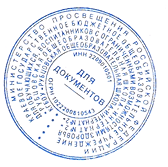 Учебный планУчебный план Учреждения составляется на ученый год и является основным нормативным документом, распределяет учебное время, отводимое на освоение ДООП по различным направлениям дополнительного образования.Сроки реализации учебного плана рассчитаны на выполнение дополнительных общеразвивающих программ в зависимости от этапа обучения и направления деятельности.  Учебный план реализуется через учебно-тематический план каждой дополнительной общеразвивающей программы и включает в себя: перечень разделов, тем занятий, количество часов по каждой теме с разбивкой их на теоретические и практические виды занятий.  В дополнительном образовании практическая деятельность детей на занятиях должна преобладать над теорией (в примерном соотношении 70% на 30%).
             Продолжительность учебного года составляет 37 недель, для первого года обучения -34 недели. Кратность занятий по дополнительным общеразвивающим программам «Сильные, ловкие, смелые», «Мир фантазий», «Весёлые нотки» - составляет 2 раза в неделю по 2 часа - 40/10/40 (всего 4 часа в неделю) с одной группой, программы «Твои возможности», «Робототехника», «Дружина юных инспекторов», «Выстовочная комната», «В кадре школьные новости» - 1 раз в неделю по 2 часа  - 40/10/40.  Занятия по дополнительной общеразвивающей программе «Цветы жизни»- 1 раз в неделю 4 часа 40/10/40/10/40/10/40 с одной группой. ПРИНЯТОна Педагогическом совете                                    Протокол заседания№ 1 от 30.08.2023 г.УТВЕРЖДАЮДиректорКГБОУ «Рубцовская общеобразовательная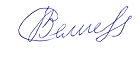 школа-интернат № 2»_________________ С. А. ВелиеваПриказ № 219 от 11.09.2023г.Название программы/уровень сложностиГод обуче-нияРазделТрудоёмкостьТрудоёмкостьТрудоёмкостьАттестация Аттестация Название программы/уровень сложностиГод обуче-нияРазделвсеготео-рияпрак-тикатеорияпрактика«Выставочная комната» /Стартовый11. Музейный работник20614тестВыполнение творческой работы«Выставочная комната» /Стартовый12.Экспозиционно-выставочная работа 301020Практическое заданиеВыполнение творческой работы«Выставочная комната» /Стартовый13.Открытие музея20614Практическое заданиеПроведение экскурсий«Выставочная комната» /Стартовый13.Открытие музея702248«Дружина Юных инспекто-ров»/Стартовый11. Вводное занятие. 422тестТворческое задание«Дружина Юных инспекто-ров»/Стартовый12.Знатоки дорожной безопасности28721ребусыТворческое задание«Дружина Юных инспекто-ров»/Стартовый13.Знатоки пожарной безопасности321319викторинаТворческое задание«Дружина Юных инспекто-ров»/Стартовый14.Итоговое занятие624тестВыступление агитбригады«Дружина Юных инспекто-ров»/Стартовый14.Итоговое занятие702446«Робототехника»/Стартовый11.Возникновение и развитие робототехники. Виды современных роботов.16106тестВыполнение творческой работы«Робототехника»/Стартовый12.Основы легоконструирования30822Практическое заданиеВыполнение творческой работы«Робототехника»/Стартовый13.Устройство персонального компьютера16313Практическое заданиеОтработка навыков игр Лего на компьютере«Робототехника»/Стартовый14.Лего -фантазии 826Практическое заданиеВыполнение коллективной творческой работы«Робототехника»/Стартовый14.Лего -фантазии 702347«В кадре школьные новости»/Стартовый11. Вводное занятие.422Творческая работаТворческая работа«В кадре школьные новости»/Стартовый12.Журналистика381226Тест Творческая работа«В кадре школьные новости»/Стартовый13. Технические средства журналиста26521Творческая работаТворческая работа«В кадре школьные новости»/Стартовый13. Технические средства журналиста681949«Весёлые нотки»/Стартовый11. Музыкально-тематические беседы, слушание музыки1046тестконцертные выступления«Весёлые нотки»/Стартовый12. Постановка голоса1243193тесттворческая работа«Весёлые нотки»/Стартовый13. Итоговые занятия1028тестконцертные выступления«Весёлые нотки»/Стартовый13. Итоговые занятия14437107«Сильные, ловкие, смелые»/Стартовый11.Общая физическая подготовка381919ТестСдача контрольных нормативов, кроссовый бег на 1 км (мин, с), подтягивание из виса на высокой перекладине (кол-во раз),  согласно  нормам  ГТО«Сильные, ловкие, смелые»/Стартовый12.Легкая атлетика482424ТестСдача контрольных нормативов, прыжок в длину с места (см), прыжок в длину с разбега (см), Бег 30м (с) согласно  нормам  ГТО«Сильные, ловкие, смелые»/Стартовый13.Спортивные игры502327ТестСдача контрольных нормативов, выполнение основных технических действий и приёмов  игры в мини-футболе, в настольном теннисе, в пионерболе, в стритболе.«Сильные, ловкие, смелые»/Стартовый13.Спортивные игры1366670«Твои возможнос-ти»/ Стартовый1. Беседы по изобразительному искусству, рисование1046тестВыставки, конкурсы«Твои возможнос-ти»/ Стартовый2. Основы живописи542034тестТворческая работа«Твои возможнос-ти»/ Стартовый3. Итоговые занятия413тестПоказы, вернисажы«Твои возможнос-ти»/ Стартовый3. Итоговые занятия682543«Мир фантазий»/ Стартовый11.«Природный материал»(шишки, кора, листья, мох, семена, плоды)36630тестТворческое задание: изготовление панно, мозаики или поделки с использованием природного материала«Мир фантазий»/ Стартовый12.«Бумажные фантазии» (макулатура, журналы, газеты, картонажные изделия, салфетки, фантики и пр.)42438Игра -викторинаТворческое задание: аппликация, коллаж, композиция из картонажных изделий«Мир фантазий»/ Стартовый13.«Пластик -фантастик» (пластиковые бутылки, пробки, трубочки, полиэтилен, СД -диски и пр.)38434Практическая игра-заданиеТворческое задание: объемные поделки из пластика«Мир фантазий»/ Стартовый14. «Экопластика» (Конструирование из природного материала)22220ВикторинаТворческоезадание:выполнение композиции«Мир фантазий»/ Стартовый14. «Экопластика» (Конструирование из природного материала)13816122«Цветы жизни»/ Стартовый1Вводный момент. Инструктаж по ТБ.1266тест«Цветы жизни»/ Стартовый1Комнатные растения682246тестПрактичес-кая работа«Цветы жизни»/ Стартовый1Флористика361620тестПрактичес-кая работа «Цветы жизни»/ Стартовый1Летние работы на цветочно-декоративном участке241212тестПрактичес-кая работа«Цветы жизни»/ Стартовый1Летние работы на цветочно-декоративном участке1405684